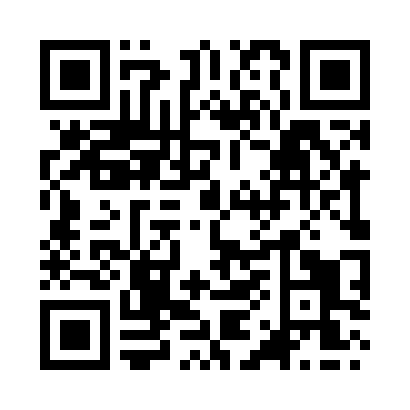 Prayer times for Hardham, West Sussex, UKMon 1 Jul 2024 - Wed 31 Jul 2024High Latitude Method: Angle Based RulePrayer Calculation Method: Islamic Society of North AmericaAsar Calculation Method: HanafiPrayer times provided by https://www.salahtimes.comDateDayFajrSunriseDhuhrAsrMaghribIsha1Mon2:594:531:066:419:1911:132Tue3:004:531:066:419:1911:123Wed3:004:541:066:419:1811:124Thu3:014:551:076:409:1811:125Fri3:014:561:076:409:1811:126Sat3:024:571:076:409:1711:127Sun3:024:571:076:409:1611:128Mon3:034:581:076:409:1611:119Tue3:034:591:076:399:1511:1110Wed3:045:001:086:399:1411:1111Thu3:045:011:086:399:1311:1012Fri3:055:021:086:389:1311:1013Sat3:065:041:086:389:1211:1014Sun3:065:051:086:379:1111:0915Mon3:075:061:086:379:1011:0916Tue3:075:071:086:369:0911:0817Wed3:085:081:086:369:0811:0818Thu3:095:091:086:359:0711:0719Fri3:095:111:086:359:0611:0720Sat3:105:121:086:349:0411:0621Sun3:115:131:096:339:0311:0622Mon3:115:151:096:339:0211:0523Tue3:125:161:096:329:0111:0424Wed3:135:171:096:318:5911:0425Thu3:135:191:096:308:5811:0326Fri3:145:201:096:308:5611:0227Sat3:155:211:096:298:5511:0228Sun3:165:231:096:288:5411:0129Mon3:165:241:096:278:5210:5930Tue3:195:261:096:268:5110:5731Wed3:225:271:086:258:4910:54